Lampiran. 1 Kuisioner PenelitianKuisioner PenelitianKINERJA KARYAWAN DITINJAU DARI MOTIVASI, DISIPLIN KERJA DAN PENGEMBANGAN KARIR DI MASA PANDEMIC COVID-19(Studi Kasus pada Karyawan Dinas Kesehatan di Balaikota Surakarta)Nama			 : ……………………………Asal Kota		 :……………………………..Jenis Kelamin		:	      Laki-lakiUsia			 : 		Pendidikan 	 	 : Bidang Kerja                :Kinerja KaryawanMotivasiDisiplin KerjaPengembangan KarirLampiran. 2 Data RespondenLampiran. 3 Tabulasi Data VariabelTabulasi Data Variabel Kinerja KaryawanTabulasi Data Variabel MotivasiTabulasi Data Variabel Disiplin KerjaTabulasi Data Variabel Pengembangan KarirLampiran. 4 Deskripsi Data RespondenHasil Output SPSS Statistik Deskriptif Jenis Kelamin Responden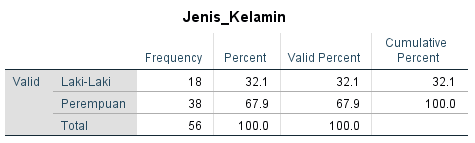 Hasil Output SPSS Statistik Deskriptif Usia Responden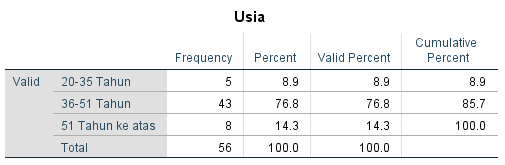 Hasil Output SPSS Statistik Deskriptif Pendidikan Responden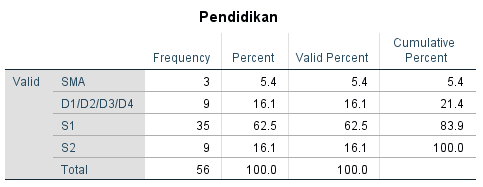 Hasil Output SPSS Statistik Deskriptif Bidang Kerja Responden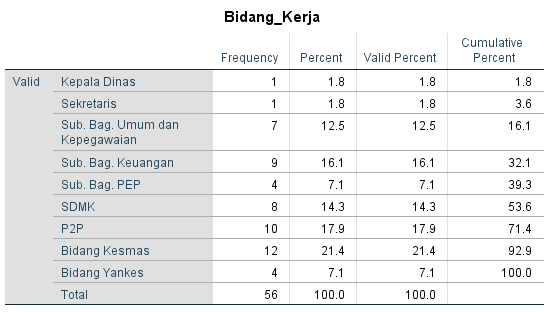 Lampiran 5.Scoring Uji InstrumentLampiran. 6 Hasil Uji ValiditasHasil Output SPSS Uji Validitas Angket Kinerja Karyawan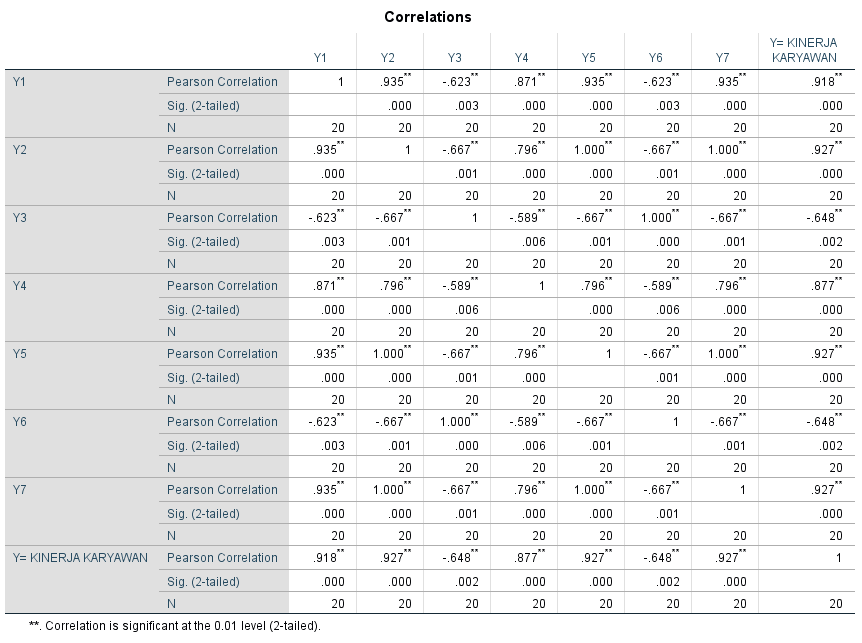 Hasil Output SPSS Uji Validitas Angket Motivasi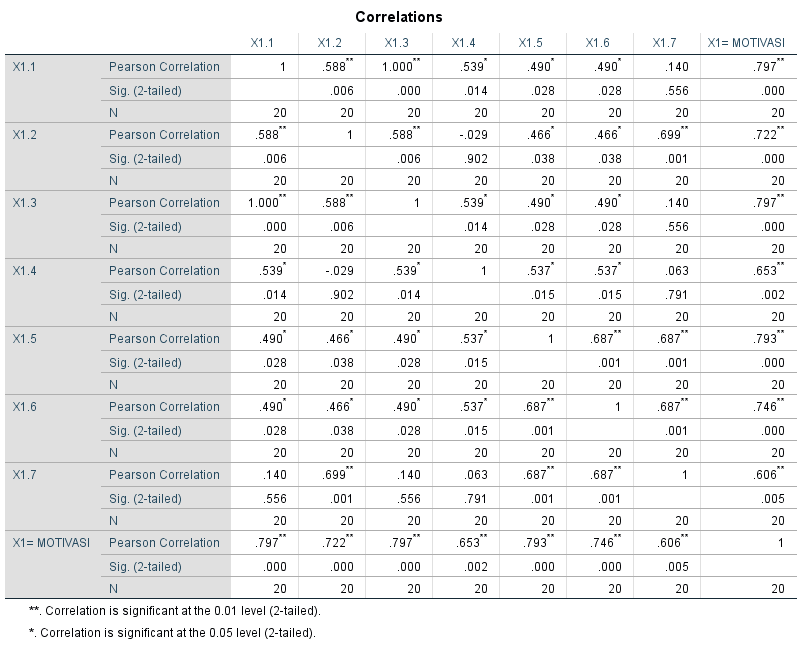 Hasil Output SPSS Uji Validitas Angket Disiplin Kerja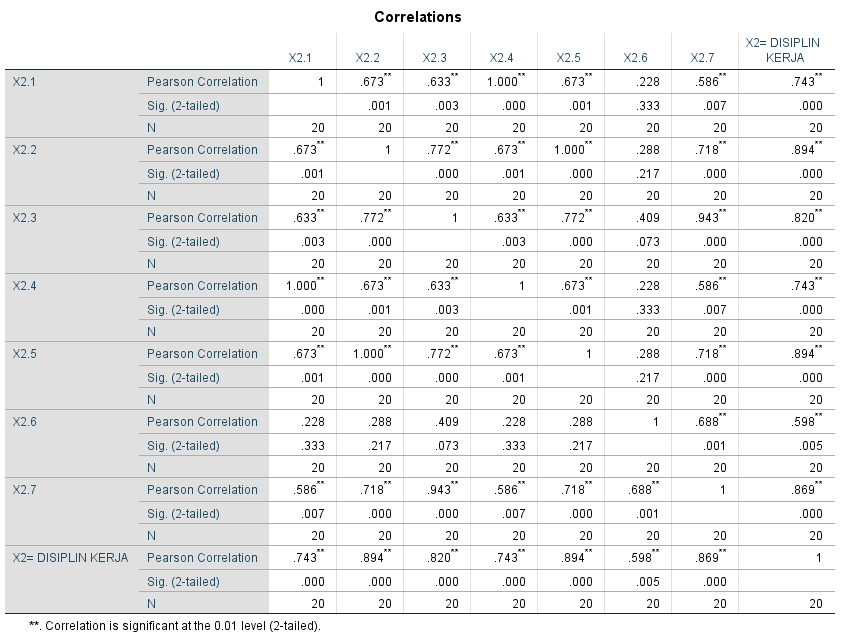 Hasil Output SPSS Uji Validitas Angket Pengembangan Karir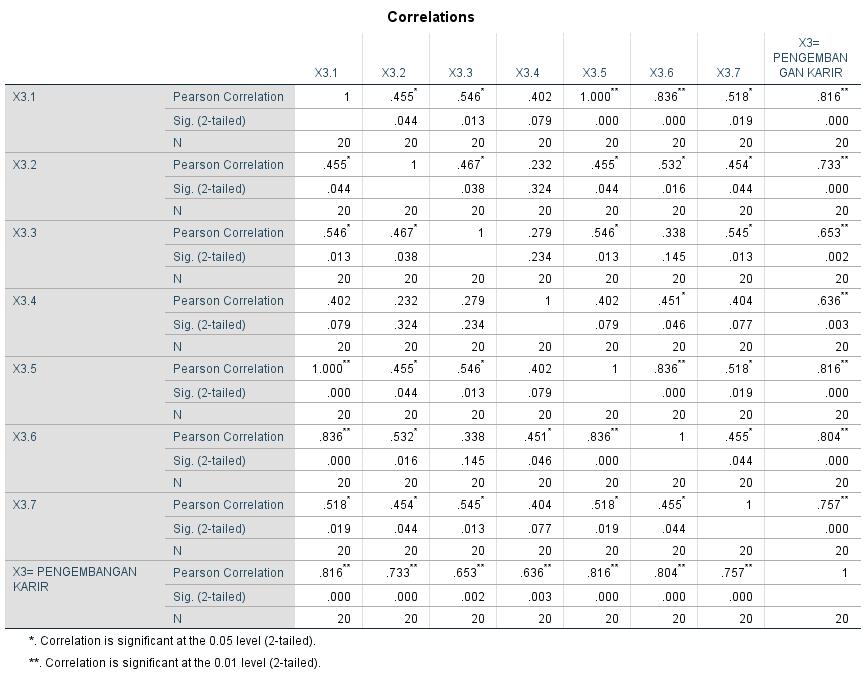 Lampiran. 7 Uji ReliabilitasHasil Output SPSS Uji Reliabilitas Variabel Kinerja Karyawan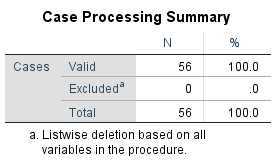 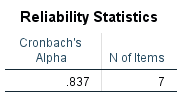 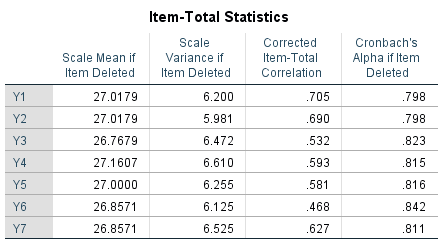 Hasil Output SPSS Uji Reliabilitas Variabel Motivasi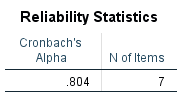 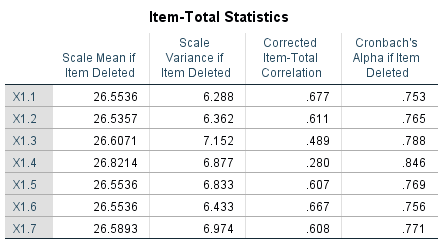 Hasil Output SPSS Uji Reliabilitas Variabel Disiplin Kerja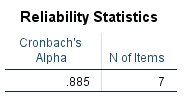 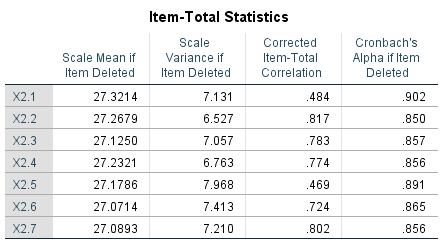 Hasil Output SPSS Uji Reliabilitas Variabel Pengembangan Karir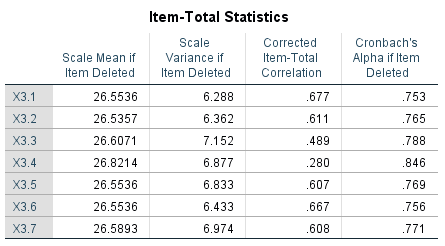 Lampiran. 8 Statistik Deskriptif VariabelHasil Output SPSS Statistik Deskriptif Variabel Kinerja Karyawan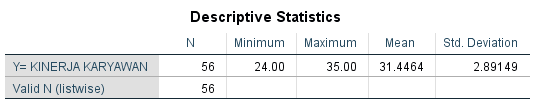 Hasil Output SPSS Statistik Deskriptif Variabel Motivasi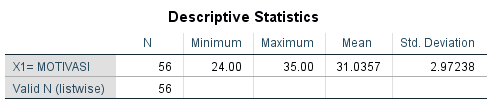 Hasil Output SPSS Statistik Deskriptif Variabel Disiplin Kerja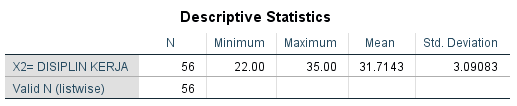 Hasil Output SPSS Statistik Deskriptif Variabel Pengembangan Karir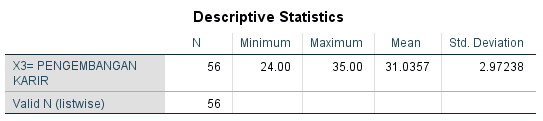 Lampiran. 8 Uji NormalitasHasil Output SPSS Uji Normalitas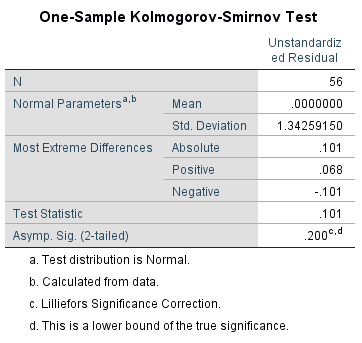 Lampiran. 9 Uji MultikolinieritasHasil Output SPSS Uji Multikolinieritas dengan VIF dan Tolerance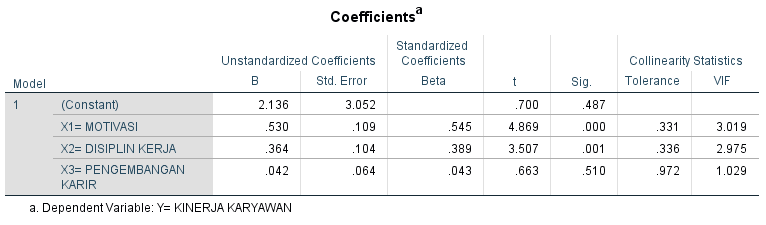 Lampiran.10 Uji HeterokedastisitasHasil Output SPSS Uji Heterokedastisitas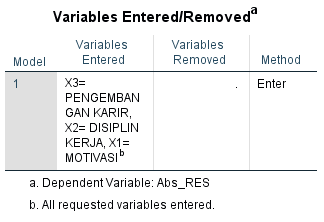 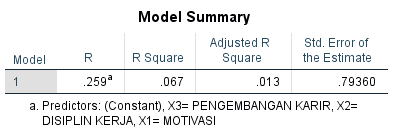 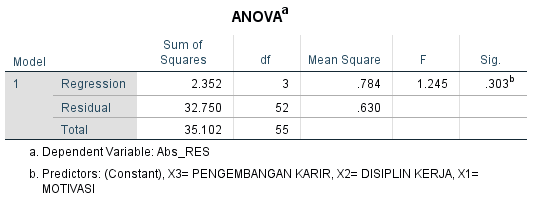 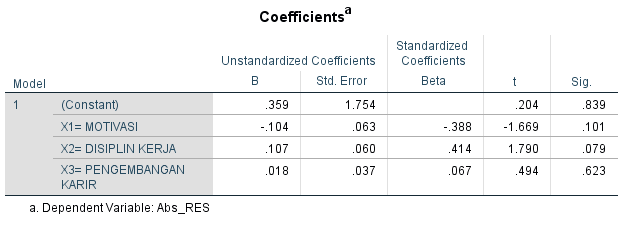 Lampiran.11 Uji Analisis Regresi Linier BergandaHasil Output SPSS Uji Analisis Regresi Linier Berganda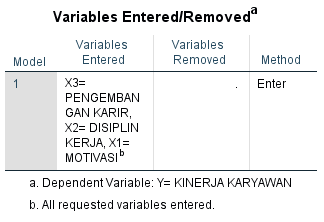 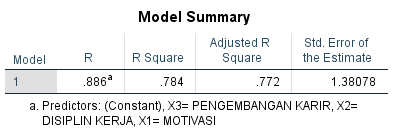 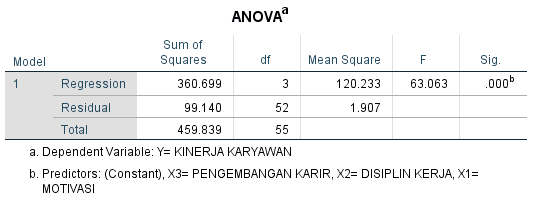 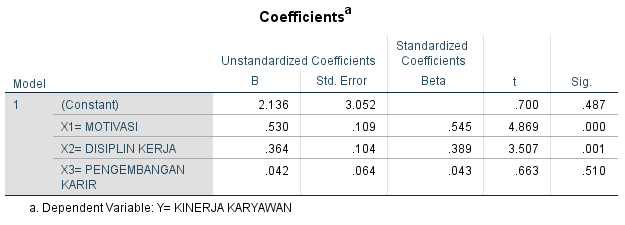 No.PernyataanSTSTSNSSS1.Saya selalu mengerjakan pekerjaan sesuai dengan target yang telah diberi.2.Saya selalu memberikan hasil yang terbaik sesuai kemampuan.3.Hasil kerja yang baik dapat meningkatkan kualitas kinerja karyawan.4.Saya sangat teliti dalam mengerjakan pekerjaan.5.Saya selalu hadir dan pulang kerja tepat pada waktunya.6.Saya tidak pernah bolos saat hari kerja.7. Saya dapat bekerja secara kelompok demi mewujudkan visi dan misi organisasi.No.PernyataanSTSTSNSSS1.Keinginan dan kebutuhan dalam diri dapat memacu karyawan untuk bekerja secara optimal di masa Pandemic Covid-19.2.Reward dan jaminan kesehatan sangat penting untuk motivasi bekerja karyawan.3.Saya tetap semangat untuk menyelesaikan tugas yang diberi saat Work From Home ataupun saat bekerja di kantor.4.Kurangnya motivasi dapat mengurangi semangat kerja.5.Saya mempunyai inisiatif dalam bekerja, mengerjakan dan menyelesaikan pekerjaan tanpa harus diperintah.6.Saya dapat menemukan solusi untuk kendala yang saya dapat dalam bekerja7. Saya dapat menjaga agar lingkungan kerja tetap kondusif dan sehat dengan selalu menjaga kebersihan demi kenyamanan dan keselamatan bersama di masa Pandemic Covid-19.No.PernyataanSTSTSNSSS1.Kehadiran dalam kantor merupakan prioritas saya dalam bekerja.2.Saya dapat bekerja secara efektif dan efisien demi hasil kerja yang baik.3.Saya selalu bekerja dengan penuh rasa tanggungjawab.4.Saya tidak pernah meninggalkan tempat kerja tanpa izin.5.Semangat kerja yang baik akan berpengaruh pada kinerja karyawan.6.Saya selalu menjaga sopan santun di manapun saya berada, untuk menjaga nama baik organisasi.7. Saya selalu bekerja sungguh-sungguh demi mencapai tujuan organisasi dengan hasil yang optimal.No.PernyataanSTSTSNSSS1.Bagian dan tugas dalam kantor sudah sesuai dengan latar belakang pendidikan masing-masing karyawan.2.Karyawan pada Dinas Kesehatan di Balai Kota Surakarta selalu diberi pelatihan kerja untuk menambah wawasan dan skill dalam bekerja.3.Pelatihan kerja pada Dinas Kesehatan di Balai Kota Surakarta rajin terselenggara.4.Pelatihan kerja rata di dapat pada semua karyawan pada Dinas Kesehatan di Balai Kota Surakarta.5.Saya memiliki pengalaman kerja tidak hanya pada Dinas Kesehatan di Balai Kota Surakarta.6.Saya pernah bekerja di instansi lain selain pada Dinas Kesehatan di Balai Kota Surakarta.7. Pengalaman kerja sangat penting dalam dunia pekerjaan.NoJENIS KELAMINUSIATINGKAT PENDIDIKANBIDANG KERJA1Perempuan36-51 TahunS2Kepala Dinas2Laki-laki36-51 TahunS1Sub. Bag. Umum dan Kepegawaian3Laki-laki36-51 TahunSMASub. Bag. Umum dan Kepegawaian4Laki-laki36-51 TahunSMASub. Bag. Umum dan Kepegawaian5Perempuan36-51 TahunS1Sub. Bag. Keuangan6Perempuan36-51 TahunS1Sub. Bag. Keuangan7Perempuan36-51 TahunS1Sub. Bag. Keuangan8Perempuan36-51 TahunS1Sub. Bag. Keuangan9Laki-laki36-51 TahunS1Sub. Bag. Keuangan10Perempuan36-51 TahunS1Sub. Bag. Keuangan11Perempuan36-51 TahunS1Sub. Bag. Pep12Perempuan36-51 TahunS2Sub. Bag. Pep13Laki-laki36-51 TahunS1Sub. Bag. Pep14Perempuan36-51 TahunS1Sub. Bag. Pep15Perempuan36-51 TahunD3Sub. Bag. Umum dan Kepegawaian16Perempuan36-51 TahunS1Sub. Bag. Keuangan17Perempuan51 Tahun ke atasS1Sub. Bag. Keuangan18Perempuan36-51 TahunS1Sub. Bag. Umum dan Kepegawaian19Perempuan36-51 TahunS2Sub. Bag. Keuangan20Laki-laki51 Tahun ke atasS1Sub. Bag. Umum dan Kepegawaian21Perempuan36-51 TahunS1Sub. Bag. Umum dan Kepegawaian22Perempuan36-51 TahunS1Sekretaris23Laki-laki36-51 TahunS1SDMK24Perempuan20-35 TahunS2SDMK25Laki-laki36-51 TahunS1SDMK26Perempuan36-51 TahunD3SDMK27Perempuan36-51 TahunS1SDMK28Laki-laki51 Tahun ke atasSMASDMK29Perempuan36-51 TahunS1SDMK30Laki-laki20-35 TahunD3SDMK31Perempuan36-51 TahunS2P2P32Laki-laki36-51 TahunS2P2P33Laki-laki51 Tahun ke atasS2P2P34Laki-laki36-51 TahunS1P2P35Perempuan36-51 TahunD3P2P36Laki-laki36-51 TahunD3P2P37Perempuan36-51 TahunD3P2P38Perempuan20-35 TahunS1P2P39Perempuan36-51 TahunS1P2P40Laki-laki36-51 TahunS1P2P41Perempuan36-51 TahunS1Bidang Kesmas42Perempuan36-51 TahunS2Bidang Kesmas43Laki-laki51 Tahun ke atasS2Bidang Kesmas44Laki-laki51 Tahun ke atasS1Bidang Kesmas45Perempuan20-35 TahunS1Bidang Kesmas46Perempuan36-51 TahunS1Bidang Kesmas47Perempuan36-51 TahunS1Bidang Kesmas48Perempuan36-51 TahunS1Bidang Kesmas49Perempuan36-51 TahunS1Bidang Kesmas50Laki-laki51 Tahun ke atasD3Bidang Kesmas51Perempuan36-51 TahunS1Bidang Kesmas52Perempuan36-51 TahunD3Bidang Kesmas53Perempuan20-35 TahunS1Bidang Yankes54Perempuan36-51 TahunS1Bidang Yankes55Perempuan51 Tahun ke atasS1Bidang Yankes56Perempuan36-51 TahunS1Bidang YankesRespKINERJA KARYAWAN (Y)KINERJA KARYAWAN (Y)KINERJA KARYAWAN (Y)KINERJA KARYAWAN (Y)KINERJA KARYAWAN (Y)KINERJA KARYAWAN (Y)KINERJA KARYAWAN (Y)Y1Y2Y3Y4Y5Y6Y7155555552445445535555555455555555555555564454455755555558445445594454455105555555115555555125555555134454455144454455153453455165555555174444444185555545195554555205554554214454424224454455234454454245554555254444554264445554274454545284444444294454454305544455315555555324444444334444434345554554354454424364444444375554554384444444394454455405555555414454454425444544435554455444555455454444434464424244474444444485555455495554555504454544514554455524444444535555555545544545554244554565555555RespMOTIVASI (X1)MOTIVASI (X1)MOTIVASI (X1)MOTIVASI (X1)MOTIVASI (X1)MOTIVASI (X1)MOTIVASI (X1)X1.1X1.2X1.3X1.4X1.5X1.6X1.7155555552555344435555555455545555555555565544555755555558554455595544555105555555115555555125555555135544555145544555153552445165555555173334444183444555195455544205445454214444444225553444234454554245555554255545445264544444274544554284444444294444555304444444315554454324444444334544444345445454354444444364444444375445454384442444394445444405555555414544444424555444435554545445455355454444444463344424474444444485555555494545555504454444515445544524444444535555555545554544554243444565551555RespDISIPLIN KERJA (X2)DISIPLIN KERJA (X2)DISIPLIN KERJA (X2)DISIPLIN KERJA (X2)DISIPLIN KERJA (X2)DISIPLIN KERJA (X2)DISIPLIN KERJA (X2)X2.1X2.2X2.3X2.4X2.5X2.6X2.7155544552555445534455555454544555555445565555455755554558555545595554455105555455115554455125555455135554455145554455153335554165555555174444444183555555195555555204455555215445444225555454234544455243555555253445554264445444275444545284444444294454545304545554315554455324444444335443444344455555355445444364444444374455555384444444395553555405554555414445444424444444434455555443554555454444444462245444474444444485555555495555555504444444515555545524444444535555555545455555554443444565555555RespPENGEMBANGAN KARIR (X3)PENGEMBANGAN KARIR (X3)PENGEMBANGAN KARIR (X3)PENGEMBANGAN KARIR (X3)PENGEMBANGAN KARIR (X3)PENGEMBANGAN KARIR (X3)PENGEMBANGAN KARIR (X3)X3.1X3.2X3.3X3.4X3.5X3.6X3.7154453442245535533455445434453445544534565445345754454458544534595445444105445345115445445125445345135445445145445344153543555165554555173333445183443425194444555205445434212433555224445345234444555243333555253443515264444515274444555282555524294444554304434454313445345324444525334434334345445434352444555364444525375445434384444443393455345403443555414444424424444445434444225444433445453433444462333555475555555485554555494554555504444444514555555524444444535554555544433554554433444565544555RespRespRespKINERJA KARYAWAN (Y)KINERJA KARYAWAN (Y)KINERJA KARYAWAN (Y)KINERJA KARYAWAN (Y)KINERJA KARYAWAN (Y)KINERJA KARYAWAN (Y)KINERJA KARYAWAN (Y)KINERJA KARYAWAN (Y)KINERJA KARYAWAN (Y)KINERJA KARYAWAN (Y)KINERJA KARYAWAN (Y)KINERJA KARYAWAN (Y)KINERJA KARYAWAN (Y)KINERJA KARYAWAN (Y)KINERJA KARYAWAN (Y)KINERJA KARYAWAN (Y)KINERJA KARYAWAN (Y)KINERJA KARYAWAN (Y)KINERJA KARYAWAN (Y)Y1Y1Y1Y2Y2Y2Y3Y3Y3Y4Y4Y4Y5Y5Y5Y6Y6Y7Y711155555555555555555552224444445554444445555333555555555555555555544455555555555555555555555555555555555555555666444444555444444555577755555555555555555558884444445554444445555999444444555444444555510101055555555555555555551111115555555555555555555121212555555555555555555513131344444455544444455551414144444445554444445555151515333444555333444555516161655555555555555555551717174444444444444444444181818555555555555555445519191955555555544455555552020205555555554445555544RespMOTIVASI (X1)MOTIVASI (X1)MOTIVASI (X1)MOTIVASI (X1)MOTIVASI (X1)MOTIVASI (X1)MOTIVASI (X1)MOTIVASI (X1)MOTIVASI (X1)MOTIVASI (X1)MOTIVASI (X1)MOTIVASI (X1)MOTIVASI (X1)MOTIVASI (X1)MOTIVASI (X1)MOTIVASI (X1)MOTIVASI (X1)MOTIVASI (X1)MOTIVASI (X1)MOTIVASI (X1)MOTIVASI (X1)X1.1X1.1X1.1X1.2X1.2X1.2X1.3X1.3X1.3X1.4X1.4X1.4X1.5X1.5X1.5X1.6X1.6X1.6X1.6X1.6X1.71555555555555555555555255555555533344444444435555555555555555555554555555555444555555555555555555555555555555565555554444445555555557555555555555555555555855555544444455555555595555554444445555555551055555555555555555555511555555555555555555555125555555555555555555551355555544444455555555514555555444444555555555153335555552224444444451655555555555555555555517333333333444444444444183334444444445555555551955544455555555544444420555444444555444555554RespRespDISIPLIN KERJA (X2)DISIPLIN KERJA (X2)DISIPLIN KERJA (X2)DISIPLIN KERJA (X2)DISIPLIN KERJA (X2)DISIPLIN KERJA (X2)DISIPLIN KERJA (X2)DISIPLIN KERJA (X2)DISIPLIN KERJA (X2)DISIPLIN KERJA (X2)DISIPLIN KERJA (X2)DISIPLIN KERJA (X2)DISIPLIN KERJA (X2)DISIPLIN KERJA (X2)DISIPLIN KERJA (X2)DISIPLIN KERJA (X2)DISIPLIN KERJA (X2)DISIPLIN KERJA (X2)DISIPLIN KERJA (X2)DISIPLIN KERJA (X2)X2.1X2.1X2.1X2.2X2.2X2.2X2.3X2.3X2.3X2.4X2.4X2.4X2.5X2.5X2.5X2.6X2.6X2.7X2.7X2.7115555555554444445555522555555555444444555553344444455555555555555445554445554444445555555555555555444444555556655555555555544455555775555555555554445555588555555555555444555559955555555544444455555101055555555555544455555111155555555544444455555121255555555555544455555131355555555544444455555141455555555544444455555151533333333355555555444161655555555555555555555171744444444444444444444181833355555555555555555191955555555555555555555202044444455555555555555RespRespRespPENGEMBANGAN KARIR (X3)PENGEMBANGAN KARIR (X3)PENGEMBANGAN KARIR (X3)PENGEMBANGAN KARIR (X3)PENGEMBANGAN KARIR (X3)PENGEMBANGAN KARIR (X3)PENGEMBANGAN KARIR (X3)PENGEMBANGAN KARIR (X3)PENGEMBANGAN KARIR (X3)PENGEMBANGAN KARIR (X3)PENGEMBANGAN KARIR (X3)PENGEMBANGAN KARIR (X3)PENGEMBANGAN KARIR (X3)PENGEMBANGAN KARIR (X3)PENGEMBANGAN KARIR (X3)PENGEMBANGAN KARIR (X3)PENGEMBANGAN KARIR (X3)PENGEMBANGAN KARIR (X3)PENGEMBANGAN KARIR (X3)X3.1X3.1X3.1X3.2X3.2X3.2X3.3X3.3X3.3X3.4X3.4X3.4X3.5X3.5X3.5X3.6X3.6X3.7X3.711155544444455533344442222224445555553335555333333444555555444445544433344444455533344445555554444445553334455666555444444555333445577755544444455544444558885554444445553334455999555444444555444444410101055544444455533344551111115554444445554444455121212555444444555333445513131355544444455544444551414145554444445553334444151515333555444333555555516161655555555544455555551717173333333333334444455181818333444444333444225519191944444444444455555552020205554444445554443344